Payment Tracking ReportPayment Tracking Report – Input screen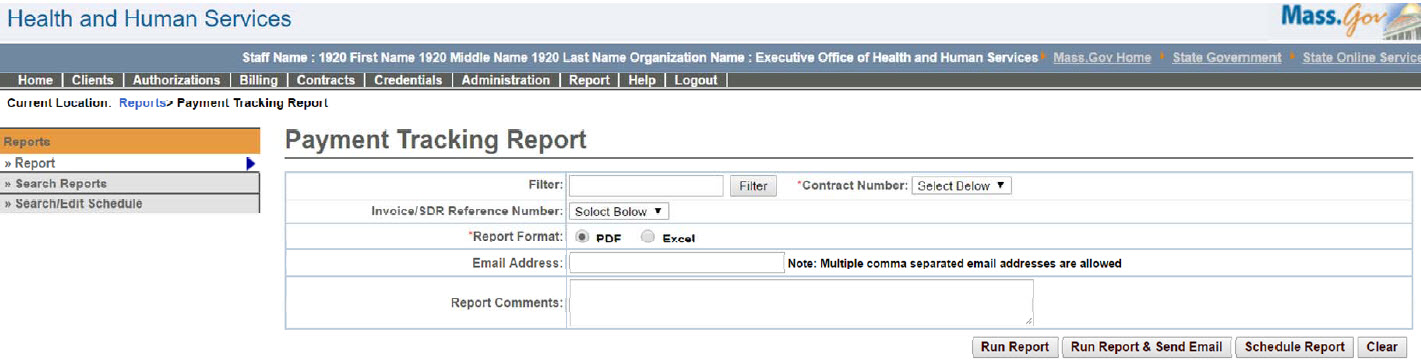 Payment Tracking Report – Output screen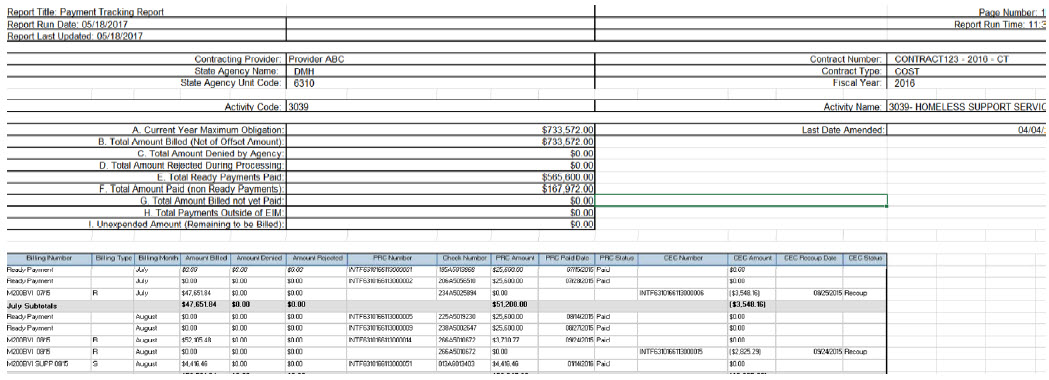 Report Description Lists all the payments (PRC/CEC) information per month for a particular contract. Report BenefitAllows a user to retrieve payments associated to each contract. Also, the user has the option to choose a particular SDR/Invoice to filter down information in the report output.Required ParametersContract NumberReport Format SchedulingYes Agency RolesAR Accounting Payment Manager, AR Payment Reviewer, AR Program Payment Manager, Batch Interface Manager, Business Configuration Reviewer, Business Configuration Specialist, CR Reports, UR ReportsProvider RolesAR Billing, Contract and Payment Reviewer, CR Billing, UR Billing Centralized, UR Billing Decentralized Operation RolesN/AThis information is provided by the Virtual Gateway within Health and Human Services.